ΘΕΜΑ: << ΑΝΑΘΕΣΗ ΕΚΠΑΙΔΕΥΤΙΚΗΣ ΕΠΙΣΚΕΨΗΣ ΤΗΣ Β,  ΤΑΞΗΣ ΤΟΥ ΓΕΝΙΚΟΥ ΛΥΚΕΙΟΥ ΒΙΑΝΝΟΥ– στο ΗΡΑΚΛΕΙΟ – TEXNOΠΟΛΙΣ- ΣΤΟ ΤΑΞΙΔΙΩΤΙΚΟ ΠΡΑΚΤΟΡΕΙΟ TRAVELINK. >>		ANAKOIΝΩΣΗ   Σύμφωνα με την με αριθμ Υ.Α. 20883/ΓΔ4/12-02-2020 (ΦΕΚ 456/τ.Β’/13-02-2020)  άρθρο 3, § 2. και τη σχετική νομοθεσία,ανακοινώνεται ότι στο Γενικό Λύκειο Βιάννου κατόπιν της σχετικής προκήρυξης, η επιτροπή αφού  προέβη  στην αξιολόγηση των προσφορών,  ανέθεσε τη μετακίνηση της εκπαιδευτικής επίσκεψης   27 μαθητών  της   Β’, τάξης στο ΗΡΑΚΛΕΙΟ - TEXNOΠΟΛΙΣ στο ταξιδιωτικό πρακτορείο TRAVELINK. κρίνοντας την προσφορά του ως:Απόλυτα σύμφωνη με τις προυποθέσεις της πρόσκλησης εκδήλωσης ενδιαφέροντος λαμβάνοντας υπόψη την ασφάλεια και το συμφέρον των μαθητών ,και την πλεον συμφέρουσα οικονομικά σε σχέση με τις παρεχόμενες υπηρεσίες.      Η  Διευ/ντρια	      Σούκουλη Γεωργία  	ΠΕ02.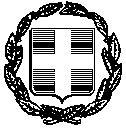 Σχολικό Έτος : 2023-24Άνω Βιάννος : 15-01-24Αριθ. Πρωτ. :12.ΕΛΛΗΝΙΚΗ ΔΗΜΟΚΡΑΤΙΑΥΠΟΥΡΓΕΙΟ ΠΑΙΔΕΙΑΣ ΘΡΗΣΚΕΥΜΑΤΩΝ ΚΑΙ ΑΘΛΗΤΙΣΜΟΥΠΕΡΙΦΕΡΕΙΑΚΗ Δ/ΝΣΗ Π. & Δ. ΕΚΠ/ΣΗΣΚΡΗΤΗΣΔ/ΝΣΗ Δ/ΘΜΙΑΣ ΕΚΠ/ΣΗΣ Ν.ΗΡΑΚΛΕΙΟΥΓΕΝΙΚΟ ΛΥΚΕΙΟ BIANNOYΕΛΛΗΝΙΚΗ ΔΗΜΟΚΡΑΤΙΑΥΠΟΥΡΓΕΙΟ ΠΑΙΔΕΙΑΣ ΘΡΗΣΚΕΥΜΑΤΩΝ ΚΑΙ ΑΘΛΗΤΙΣΜΟΥΠΕΡΙΦΕΡΕΙΑΚΗ Δ/ΝΣΗ Π. & Δ. ΕΚΠ/ΣΗΣΚΡΗΤΗΣΔ/ΝΣΗ Δ/ΘΜΙΑΣ ΕΚΠ/ΣΗΣ Ν.ΗΡΑΚΛΕΙΟΥΓΕΝΙΚΟ ΛΥΚΕΙΟ BIANNOYΣχολικό Έτος : 2023-24Άνω Βιάννος : 15-01-24Αριθ. Πρωτ. :12.Ταχ. Δ/νση: Άνω Βιάννος, ΤΚ 70004 ΠΡΟΣ:Δ/νση  Δ/Θμιας Εκπ/σης Ν. ΗρακλείουΠΡΟΣ:Δ/νση  Δ/Θμιας Εκπ/σης Ν. ΗρακλείουΠληροφορiεςΣούκουλη Γεωργία.Τηλέφωνο : (28950) 22277Fax: (28950) 22277e - mail: mail@lyk-viann.ira.sch.gr